Shy’m : Reve d’enfantContenus :Compétences culturelles: lecture et compréhension du texte, comprendre un sondageCompétences sémantico-lexicales: synonymie; homonymesCompétences linguistiques: L’emphase, les pronoms neutres le, en, yCompétences pragmatico-discursives: faire un sondage, raconter;Compétences communicatives: parler de l’enfance, rêves et projets d’enfanceNiveau CECR : B1Temps :  6 hDéroulement des activitésMise en route : Née à Trappes, dans les Yvelines, d'une mère métropolitaine et d'un père martiniquais, elle se passionne très tôt pour la danse et la musique. Parallèlement à la préparation de son baccalauréat littéraire, elle prend des cours de chant avec Jocelyne Lacaille  et enregistre des maquettes grâce à son professeur de danse, Olav Sibi.  Ahmed Meflat montre son talent auprès de nombreuses maisons de disques à Paris, produisant des clips de démonstration. C'est à ce moment-là que K-Maro découvre ses maquettes.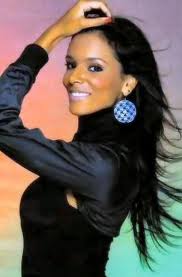 Son pseudonyme Shy'm provient d'une part de Shy qui signifie timide en anglais, et d'autre part du M de Martinique.Son 1er album est Mes fantaisies, sorti fin octobre 2006 en France, s'écoule à près de 380 000 exemplaires, notamment grâce aux tubesFemme de couleur, Victoire et Oublie-moi. Le 25 septembre 2008, son deuxième album studio, Reflets sort.  Il se vend à 120 000 exemplaires, soutenu par des titres comme La première fois et Si tu savais ou encore Step Back. Depuis ce deuxième album, le style musical de Shy'm tend de plus en plus vers la musique pop et l'electro.L'album Prendre l'air, sorti le 14 juin 2010, se classe en tête des ventes numériques, et le single Je sais qui sert de promotion à l'album se classe 3e des ventes numériques, ce qui en fait son meilleur titre (en termes de ventes numériques). Son deuxième single Je suis moi est disponible sur les plateformes de téléchargement depuis le 19 juillet 2010, le clip a fait son apparition le 12 août 2010. Shy'm poursuit l'exploitation de son troisième album, avec la chanson Prendre l'air comme troisième single, puis avec Tourne qui sera également un tube. L'album s'est vendu à plus de 200 000 exemplaires. Shy'm enchaîne les singles. Après Je sais, Je suis moi, Prendre l'air et Tourne, Shy'm propose aujourd'hui un cinquième single. La chanteuse a choisi de mettre en avant sa reprise du tube de Calogero En apesanteur.K.Maro et Louis Côté ont composé les chansons de ses trois albums Mes Fantaisies, Reflets et Prendre l'air.Elle est la gagnante, avec son partenaire, le danseur Maxime Dereymez, de la saison 2 de Danse avec les stars avec 65 % face à Philippe Candeloro, Baptiste Giabiconi obtient donc la 3e place.Elle se produit au Zénith de Paris, le 20 décembre 2011 et fera ensuite une tournée à travers la France sous le nom du Shimi' Tour. Elle fait partie du groupe Paris Africa en chantant le singleDes Ricochets et a rejoint la troupe des Enfoirés en 2012.Le 27 avril 2012, Shy'm offre un titre inédit en téléchargement gratuit afin de remercier ses fans de leur soutien depuis le début de sa carrière4. Ce single baptisé Shimisoldiers est accompagné d'un clip vidéo du Shimi'Tour.Son quatrième album s'intitule Caméléon, il sortira le 25 juin 2012, et le 7 mai 2012 sort son premier single nommé Et alors ! Source : http://fr.wikipedia.org/wiki/Shy%27mActivité 1 : Lisez les informations ci-dessus. Pouvez – vous en ajouter d’autres ? Utilisez l’Internet.En 2012, les Français se déclarent joyeux 29 avr. 2012Comment rester positif face à la succession de mauvaises nouvelles qui ne cessent de hanter l’actualité ? Depuis 2009, la France vit au rythme de la « crise ». Et le pessimisme semble s’être enraciné dans l’hexagone de façon irrésistible. Pourtant, plus que jamais, les Français sont en demande de bonnes nouvelles. Ce besoin de positiver se traduit notamment par une recherche croissante de bien-être, par une quête de « vivre mieux » au quotidien, ce que traduit bien le succès actuel des théories du « développement personnel ».  Comment être plus positif ? Quelles sont les conditions pour être joyeux ? Comment manifeste-t-on sa joie ? Le changement peut-il être une source de joie ? C’est notamment pour répondre à ces questions que la Foire de Paris a lancé une grande enquête avec Ipsos. L’enjeu ? Rien moins que mieux comprendre les ressorts de la joie.L’enquête réalisée au mois de mars 2012 auprès d’un échantillon national représentatif de Français âgés de 16 à 64 ans a permis de dégager cinq principaux enseignements.Être joyeux, c’est être avec les autresSelon les résultats de l’enquête, 92% des Français déclarent connaître leurs plus grands moments de joie avec les autres. La joie est une émotion que l’on vit avec les autres, plutôt que seul. De fait, la fréquentation des gens joyeux est une source de joie. 66% des personnes interrogées disent éprouver de la joie « au contact de gens joyeux ». La joie se nourrit de la joie. La joie est contagieuse.La joie est un sentiment communicatif, que l’on partageLa joie est également une émotion qui se manifeste. Quand ils éprouvent de la joie, 68% des personnes interrogées ont envie de sourire. Surtout 59% ont envie de « partager cette joie avec les autres ». Rares sont ceux qui ne souhaitent pas ou n’osent pas communiquer leur joie (moins de 6% des personnes interrogées).La joie dépend avant tout du contexteSelon les résultats de l’étude, 53% des Français pensent que la joie dépend de la situation, du contexte, 28% que l’on est avant tout joyeux par nature (on n’a rien à faire de spécial pour être joyeux), et seulement 19% que la joie est une question de volonté (on peut être joyeux si on le veut). La joie relèverait donc davantage d’une stimulation extérieure que d’une action personnelle et volontaire. Autrement dit, pour une majorité de Français, la joie est une émotion qui survient sans que les personnes qui la ressentent en constituent l’origine. A noter : les jeunes adultes sont les plus « volontaristes » : les 25-34 ans sont en effet 25% à penser que la joie dépend avant tout de la volonté d’un individu.La surprise joue un rôle déterminant dans l’émergence de la joieDans les réponses des Français, un autre élément se détache, qui vient confirmer que la joie a pour origine avant tout un facteur externe : la surprise. Pour 66% des personnes interrogées, la joie relève de « l’inattendu », de la « surprise ». Autrement dit, la joie ne « se commande pas ». Dans l’esprit des personnes interrogées, elle exprime une réaction spontanée à une situation inattendue. D’ailleurs, pour 85% des Français, cadeaux et surprises sont les gestes qui rendent le plus joyeux, qu’il s’agisse d’en donner ou d’en recevoir. Cela montre aussi que, si la joie ne se commande pas personnellement pour soi-même, on peut au moins susciter de la joie chez l’autre, à travers la surprise.Le passé représente une source de joie plus importante que le futur pour les FrançaisParmi les évocations qui rendent les Français le plus joyeux, le passé joue un rôle prépondérant. Ce sont les souvenirs de vacances (92% des Français) ou d’enfance (81%) qui procurent le plus de joie. Il y a ainsi une dimension nostalgique dans la joie. Et si l’évocation de la vie présente est considérée comme une source de joie par 83% des Français, le futur est beaucoup moins perçu comme tel (68%). De fait, les projets font moins rêver que les souvenirs. En France, la joie se conjugue au passé plutôt qu’au futur…A noter à nouveau : les jeunes âgés de 25 à 34 ans sont les plus positifs quant à leur avenir : 43% déclarent que leurs projets pour l’année les rendent joyeux, et c’est le cas pour 37% concernant leurs projets dans les 5 à 10 prochaines années.http://www.ipsos.fr/ipsos-marketing/actualites/2012-04-29-en-2012-francais-se-declarent-joyeuxActivité 2. Et vous ? Qu’est-ce que vous rend heureux ? Réalisez un sondage parmi vos copains pour trouver les réponses. Rappel Le questionnaire en vue d’une enquêteQuand la recherche d’information sur un sujet prend la forme d’un sondage dont le support n’est pas un ensemble de documents (archives, livres, documentaires) mais « une visite sur le terrain » il peut être nécessaire de rédiger un questionnaire destiné à recueillir les informations auprès des « personnes ressources » qu’on va interviewer (par exemple les élèves de la terminale sur le sujet du baccalauréat)Ce questionnaire doit permettre à la personne interviewée de donner les réponses les plus riches et les plus complètes possibles ; les questions présentées sous forme d’interrogation totale (auxquelles on ne peut répondre que par « oui » ou « non ») doivent être complétées par des interrogations partielles (auxquelles on peut donner des réponses variées)Interrogation totale : Aimez-vous votre métier ?Interrogation partielle : Pourquoi ?La formulation des questions ne doit pas donner à la personne interrogée l’impression que l’on attend une réponse plutôt qu’une autre ; l’interrogation doit rester ouverte.Activité 3. En vous aidant de la séquence karaoké, http://www.youtube.com/watch?v=xe2Ty4FAyas   chantez cette belle chanson. Complétez les mots qui manquent. Quelle pensée vous passe par la tête en lisant le titre de la chanson ? Rêve d’enfantEt c'est dans l'amertume
Que ma journée s'achève
Seule dans mon lit je t'appelle
Encore le répondeur
Et ta voix qui me rappelle
Que c'est mon seul moyen
De te dire je t'aime
J'ai l'impression que l'on n'existe plus
J'ai peur que tu ne te souviennes plus
De mon nom de ma voix
Nos envies tous les deux
De notre histoire
Je sais que

Jamais je n'aurais cru pouvoir aimer autant
J'ai choisi de vivre mon rêve d'enfant
Jamais je n'aurais cru pouvoir t'aimer autant
Mais j'ai choisi de vivre mon rêve d'enfant
Mais j'espère simplement que tu comprends


Si tu savais ce que je vis
Tous les jours, toutes les nuits
Déchirée par un vent de peine
Je sais que je t'ai fait mal
Mais j'ai mal aussi
J'ai dû tourner le dos
A l'homme que j'aime
Je voudrais tant te garder que pour moi
Pouvoir encore te serrer contre moi
C'est égoïste, je le sais
Mais je ne peux m'empêcher de le penser
Je sais que

Jamais je n'aurai cru pouvoir aimer autant
J'ai choisi de vivre mon rêve d'enfant
Jamais je n'aurai cru pouvoir t'aimer autant
j'ai choisi de vivre mon rêve d'enfant
Mais j'espère simplement que tu comprendsohhh……
J'espère simplement que tu m'attendsActivité 4. A partir des mots du texte de la chanson, trouvez les séries d’homonymes :C’est : s’estVoix : voieCru : crûDû : duSais : saitActivité 5. Reliez les paires de synonymes :Rappel grammatical L’emphase ou la phrase emphatiqueDéfinition : Les phrases emphatiques sont des phrases dans lesquelles un des constituants est mis en relief. La plupart des phrases emphatiques comportent des ruptures, ces ruptures sont marquées à l’oral par la voix, à l’écrit la virgule. Ex : Il s’est montre extraordinairement courageux dans ces circonstances.Il s’est, dans ces circonstances, montre extraordinairement courageux. Procédés pour mettre en reliefLe détachement d’un constituant ; on peut mettre un constituant en relief en le déplaçant au début, au milieu, à la fin de la phrase de façon a le détacher. Ex : Autrefois, on n’aurait jamais vu cela. Dans certains cas, le détachement d’un constituant peut s’accompagner d’une inversion du sujet. C’est le cas si la phrase commence par :Un verbe : Se présenta alors un extraordinaire contorsionniste mongole.Certains compléments circonstanciels : Du fond de la vallée montaient des volutes de fumée.Un adjectif attribut du sujet : Rares sont les amis auxquels il n’a pas écrit.L’utilisation d’une tournure présentative Les présentatifs sont une catégorie des mots qui servent à présenter un nom dans un énoncé. Les principaux présentatifs sont : voici/voilà, il y a / il y avait….., c’est / ce sont. Ils sont souvent utilisés dans les mises en relief en relation avec un pronom relatif (qui ou que) c’est….. qui, c’est….. que. Ex. J’ai rencontré Antoine à Marseille. C’est à Marseille que j’ai rencontré Antoine. Pierre a rencontré Antoine. C’est Pierre qui a rencontré Antoine. Source : http://fr.scribd.com/doc/59798256/Phrase-EmphatiqueActivité 6. Mettez en relief l’élément marqué à l’aide de c’est….. qui/ c’est ….que. Il boit de l’alcool. …………………………………………Nos parents nous ont apporté les gâteaux. . …………………………………….Elle parle à ses élèves……………………………………..Ils ont vendu l’appartement. …………………………………………..Le médecin guérit les malades………………………………….. Je veux utiliser le portable que tu m’as donné. ………………………………………Ils se rencontrent toujours dans le parc. …………………………………………..Il parle de son projet. ……………………………..Ils finiront leurs études en 2016. ……………………………..Activité 7. Mettez en relief par détachement. Plusieurs possibilités. Il préfère les gâteaux au chocolat.Je lutte contre la pollution.J’accepte tes excuses. Les gâteaux au chocolat, il les préfère. Lui, il préfère les gâteaux au chocolat. Moi, je lutte contre la pollution.Je lutte contre la pollution, moi.Tes excuses, je les accepte.	Moi, j’accepte tes excuses. Rappel grammaticalLes pronoms neutres le, en et yLe pronom neutre « le »Le pronom neutre invariable « le » ne doit pas être confondu avec le pronom C.O.D. masculin singulier non neutre, qui, quoique de même forme, devient « la » au féminin, et « les » au pluriel.Le pronom neutre « le » remplace souvent un adjectif qualificatif attribut du sujet :Ex : Es – tu courageuse ? – Je le suis.Le pronom neutre « le » a pour antécédent l'adjectif qualificatif « courageuse ».Il peut également remplacer toute une proposition :Ex : Elle est partie à l'étranger : je suppose que tu le savais.Le pronom neutre « le » a pour antécédent la proposition « Elle est partie à l'étranger ».Le pronom neutre « en »Le pronom neutre « en » est invariable et remplace un nom précédé de la préposition « de ». Ce pronom peut avoir les valeurs suivantes : Il peut indiquer l’origine, l’endroit d’où l’on vient. Il remplace dans ce cas un complément circonstanciel de lieu :Ex : J’arrive aujourd’hui de Bucarest mais mes parents en arriveront plus tard. Le pronom « en » peut avoir une valeur partitive, en remplaçant un nom précédé par l’article défini, indéfini ou partitif : Ex : Prenez des vitamines ! J’en prends chaque jour.Le pronom remplace le plus souvent un complément indirect :Ex : Ce projet l’a beaucoup attiré. Il en parle tous les jours.Le pronom « en » peut remplacer toute une idée, une proposition entière et signifie dans ce cas de cela : Ex : Il m’a averti de ce péril. Je m’en souviens. Le pronom neutre « y » Le pronom « y » s’emploie avec les valeurs suivantes :Il peut être complément circonstanciel, indiquant l’endroit où l’on est, où l’on va :Ex : Visitez ce musée ! Nous y avons été déjà. Le pronom « y » remplace un complément indirect, précédé de la préposition « à » Ex : Il a beaucoup réfléchi à cette décision. Je ne m’y attendais à ce comportement. Le pronom « y » peut remplacer un neutre, toujours à fonction de complément indirect. Ex : Pensez à cela ! J’y penserai beaucoup.  Le pronom « y » peut remplacer une idée, une proposition :Ex : Mes parents deviennent vieux. Ils s’y habituent.Source : Alfred Jeanrenaud, Langue française contemporaine, Polirom 1996Activité 8. Réécrivez les phrases en employant le pronom neutre « le » Mes parents m’ont imposé d’apprendre l’espagnol.Mes parents me l’ont imposéJe me demande s’il fera beau demain.Je me le demande.Je ne sais pas comment s’appelle le concours.Je ne le sais pasLe guide m’a montré l’itinéraire de ce voyage. Le guide me l’a montre. Activité 9. Répondez aux questions suivantes en remplaçant le pronom le, en ou y. Soulignez la séquence reprise par le pronom.  Elle vous conseille de louer un appartement meublé ?Oui, elle vous le conseille.Tes profs t’incitent à poursuivre des cours d’anglais ?Oui, ils m’y incitent.Elle a pris la decision de suivre un régime alimentaire ?Oui, elle en a pris la decision.Activité  10. Imaginez les questions correspondant aux réponses :Dois-tu t’occuper de trouver un moyen de transport écolo ?Oui, je dois m’en occuper. T’efforces –tu à parler en chinois ?Oui, je m’y efforce.M’interdisez –vous de dire la vérité ?Non, nous ne te l’interdisons pas.  Pour aller plus loinRacontez un événement important de votre enfanceTourner présenter Arrêter Empêcher arrêterRancœur Serrer rapprocher Rapprocher Peine chagrinPrésenter Amertume  rancœur Chagrin 